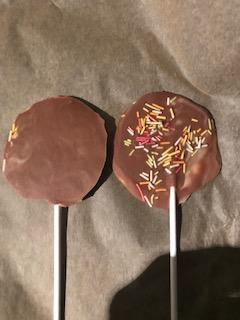 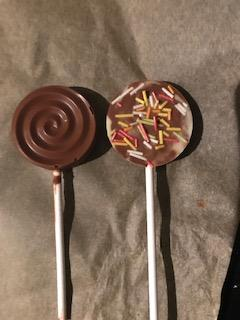 Appealing shape?Thickness of chocolate?Decorations?Tasty?I’ve done this for you! Very tasty 😊Does it look professional?Can it be improved?Appealing shape?Thickness of chocolate?Decorations?Tasty?Extremely tasty 😊😊Does it look professional?Can it be improved?